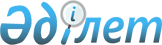 Об утверждении Правил использования безнадзорных животных, поступивших в коммунальную собственностьПостановление акимата города Актобе Актюбинской области от 27 ноября 2013 года № 3407. Зарегистрировано Департаментом юстиции Актюбинской области 18 декабря 2013 года № 3715.
      Сноска. В наименовании, пункте 1 и в приложении постановления на казахском языке слова "Қағидасын", "Қағидасы", "Қағида" заменены словами "Қағидаларын", "Қағидалары", текст на русском языке не меняется постановлением акимата города Актобе Актюбинской области от 30.04.2020 № 1996 (вводится в действие по истечении десяти календарных дней после дня его первого официального опубликования).
      В соответствии с подпунктом 22) статьи 18 и со статьей 31 Закона Республики Казахстан от 1 марта 2011 года "О государственном имуществе", подпунктом 2) пункта 1 статьи 31 Закона Республики Казахстан от 23 января 2001 года "О местном государственном управлении и самоуправлении в Республике Казахстан" акимат города Актобе ПОСТАНОВЛЯЕТ:
      1. Утвердить прилагаемые Правила использования безнадзорных животных, поступивших в коммунальную собственность.
      2. Контроль за исполнением настоящего постановления возложить на заместителя акима города Алимова К.М.
      3. Настоящее постановление вводится в действие по истечении десяти календарных дней после дня его первого официального опубликования. Правила использования безнадзорных животных, поступивших в коммунальную собственность
      Настоящие Правила использования безнадзорных животных, поступивших в коммунальную собственность (далее - Правила) разработаны в соответствии со статьей 246 Гражданского Кодекса Республики Казахстан, подпунктом 22) статьи 18 Закона Республики Казахстан от 1 марта 2011 года № 413-IV "О государственном имуществе", подпунктом 2) пункта 1 статьи 31 Закона Республики Казахстан от 23 января 2001 № 148 года "О местном государственном управлении и самоуправлении в Республике Казахстан", Распоряжения Премьер-Министра Республики Казахстан от 18 апреля 2011 года № 49-р "О мерах по реализации Закона Республики Казахстан от 1 марта 2011 года "О государственном имуществе.
      Сноска. Преамбула в редакции постановления акимата города Актобе Актюбинской области от 11.03.2014 № 655 (вводится в действие по истечении десяти календарных дней после дня его первого официального опубликования).

 1. Общие положения
      1. В настоящих Правилах используются следующие понятия:
      1) животные – сельскохозяйственные и домашние животные;
      2) безнадзорные животные – животные, имеющие собственника и временно выбывшие из его владения (попечения), не имеющие собственника либо собственник которых неизвестен, а также домашние животные, от права собственности на которых собственник отказался;
      3) владелец животного – физическое или юридическое лицо, которое имеет в собственности или ином владении животное;
      4) местный исполнительный орган - исполнительный государственный орган, финансируемый из местного бюджета, уполномоченный на осуществление функций в области сельского хозяйства и ветеринарии;
      5) уполномоченный орган – исполнительный государственный орган, финансируемый из местного бюджета, уполномоченный управлять коммунальной собственностью города. 2. Использование безнадзорных животных
      2. Лицо, задержавшее безнадзорный или пригульный скот и других домашних или прирученных животных, должен возвратить их собственнику.
      Если собственник или его местопребывание неизвестны, лица, задержавшие безнадзорных животных, не позднее трех дней с момента такого задержания должны письменно заявить об обнаруженных животных в органы внутренних дел или в местные исполнительные органы, которые принимают меры к розыску собственника.
      3. На период розыска собственника животных они могут быть оставлены лицом, задержавшим животных, у него на содержании и в пользовании, либо сданы им на содержание и в пользование другому лицу, имеющему необходимые условия для этого. По просьбе лица, задержавшего животных, подыскание лица, имеющего необходимые условия для их содержания и пользования, и передачу им животных осуществляет местный исполнительный орган.
      4. Лицо, задержавшее животных, и лицо, которому они переданы на содержание и в пользование, отвечают за гибель и порчу животных лишь при наличии вины и в пределах стоимости этих животных.
      5. Если в течение шести месяцев с момента заявления о задержании крупного рогатого скота и двух месяцев - других домашних животных, их собственник не будет обнаружен и не заявит о своем праве на них, право собственности на этих животных переходит к лицу, у которого они находились на содержании и в пользовании.
      Сноска. Пункт 5 с изменениями, внесенными постановлением акимата города Актобе Актюбинской области от 11.03.2014 № 655 (вводится в действие по истечении десяти календарных дней после дня его первого официального опубликования).


      6. В случае возврата животных собственнику, лицо, задержавшее животных, и лицо, у которого они находились на содержании и в пользовании, имеют право получить от этого собственника возмещение своих расходов, связанных с содержанием животных, с зачетом выгод, извлеченных от пользования животными.
      7. Нашедший безнадзорное или бродячее животное имеет право на получение вознаграждения от собственника данного имущества согласно пункту 6 статьи 245 Гражданского Кодекса Республики Казахстан. 3. Возникновения права государственной собственности за безнадзорными животными
      8. При отказе лица, у которого находились на содержании и в пользовании безнадзорные животные, от приобретения в собственность содержавшихся у него животных они поступают в городскую коммунальную собственность и используются в порядке, определяемом постановлением Правительства Республики Казахстан от 26 июля 2002 года № 833 "Некоторые вопросы учета, хранения, оценки и дальнейшего использования имущества, обращенного (поступившего) в собственность государства по отдельным основаниям".
      Сноска. Пункт 8 – в редакции постановления акимата города Актобе Актюбинской области от 30.04.2020 № 1996 (вводится в действие по истечении десяти календарных дней после дня его первого официального опубликования).


      9. В случае явки прежнего собственника животных после их перехода в государственную собственность прежний собственник вправе при наличии обстоятельств, свидетельствующих о сохранении к нему привязанности со стороны этих животных или жестоком либо ином ненадлежащем обращении с ними нового собственника, требовать их возврата ему на условиях, определяемых по соглашению с соответствующими местными исполнительными органами районов, городов областного значения, а при недостижении согласия - в судебном порядке. 4. Заключительные положения
      10. Расходы связанные с учетом, хранением, оценкой и продажей безнадзорных животных возмещаются из средств местного бюджета согласно Бюджетного Кодекса Республики Казахстан.
      11. Средства вырученные от продажи безнадзорных животных подлежат в течении пяти рабочих дней перечислению в местный бюджет, если иное не установлено законадательством Республики Казахстан.
      12. В случае отмены судом акта послужившего основанием для принятия безнадзорного животного в коммунальную собственность, уполномоченный орган возвращает безнадзорное животное прежнему владельцу.
					© 2012. РГП на ПХВ «Институт законодательства и правовой информации Республики Казахстан» Министерства юстиции Республики Казахстан
				
      Аким города 

Е. Умаров
Утверждено постановлением акимата города Актобе от 27 ноября 2013 года № 3407